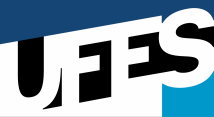 UNIVERSIDADE FEDERAL DO ESPÍRITO SANTO CENTRO DE EDUCAÇÃOPROGRAMA DE PÓS GRADUAÇÃO DE MESTRADO PROFISSIONAL EM EDUCAÇÃO Vitória – ES, 09 _____ de outubro _________ de 2018.Professor da DisciplinaCursoCódigoDisciplinaDisciplinaDisciplinaDisciplinaMestrado Profissional em EducaçãoMPE 1012Estudos Individuais IIIEstudos Individuais IIIEstudos Individuais IIIEstudos Individuais IIIProfessor:PATRICIA SILVEIRA DA SILVA TRAZZIProfessor:PATRICIA SILVEIRA DA SILVA TRAZZISemestre:2018/2Carga HoráriaCréditosProfessor:PATRICIA SILVEIRA DA SILVA TRAZZIProfessor:PATRICIA SILVEIRA DA SILVA TRAZZISemestre:2018/2151Ementa:Aprofundamento teórico-prático sobre determinado domínio do conhecimento. Sistematização e complementação dos estudos propostos nas disciplinas e atividades cursadas.Objetivos:Analisar os dados produzidos na pesquisaProduzir a versão final da dissertação e do produtoMetodologia:Encontros quinzenais de orientaçãoLeituras e fichamentosProdução do texto finalAvaliação:Presença nos encontrosProdução dos textosBibliografiaDAMIANI, M.F., Et al. Discutindo pesquisas do tipo intervenção Pedagógica, Cadernos de Educação. n.45, 2013.FRANCO.M.L. Análise de conteúdo. Líber Livro, 2018.Bibliografia Complementar